St. Augustine’s Centre HalifaxJob DescriptionSt. Augustine’s Centre HalifaxJob Description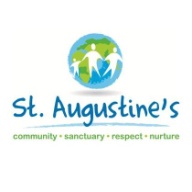 Job TitleFinance & Office ManagerFinance & Office ManagerFinance & Office ManagerJob ObjectiveTo manage all financial elements of the charities workTo ensure the smooth running of the office and administrationTo manage all financial elements of the charities workTo ensure the smooth running of the office and administrationTo manage all financial elements of the charities workTo ensure the smooth running of the office and administrationEmployment StatusFixed term 12 month contractHrs per week30 hours SalaryNJC SCP 27 - £12.78 per hourHoliday EntitlementPro rata 25 days plus bank holidaysLine ManagerCentre LeaderLine Management responsibility for:CleanerCaretakerAdministrative volunteersMain Duties and ResponsibilitiesMain Duties and ResponsibilitiesMain Duties and ResponsibilitiesMain Duties and ResponsibilitiesFinancial Administration:Overseeing purchase ordering and processing purchase invoices for payment Ensuring effective systems for the authorisation of expenditure The financial administration of all payments including the use of QuickbooksRaising sales invoices promptly in QuickBooks, following up with monthly statements where necessary The prompt banking of income. Reconciliations of all the Centre's bank accounts to be prepared on a monthly basisMaintaining a petty cash system, and carrying out monthly reconciliationsTimely and effective administration of all aspects of the Centre's payroll function, liaising with the external payroll bureauCompliance with Work-place pensions legislation, ensuring procedures for automatic enrolment of all relevant staff are in place, with systems ready and on-going requirements metMaintaining confidential sick pay records, annual leave and toil records and producing regular reports for the Centre LeaderAssisting the Centre Leader and Trustee Treasurer with preparation of year-end accounting records in compliance with statutory requirements for passing to, and liaison with, the Centre’s independent examinersPreparation and monitoring of the Centre’s annual budget forecast in conjunction with the Centre Leader and TrusteesLiaison with funders and other bodies, including HMRC, to ensure compliance with financial reporting requirementsWorking closely with the Centre Leader and relevant staff colleagues in the preparation of bids to funders and costings thereof.Reviewing and developing finance policies and procedures appropriate for the Centre.Contributing to, and where necessary improving, the maintenance of a safe and healthy working environment and general office procedures.Ensuring that the Centre’s obligations, in relation to the finance function, under the Data Protection Act are fulfilled.AdministrationEnsure the smooth running of the office including general administration, and some secretarial support and reception coverProvision of administrative support to the Centre Leader Have oversight of all recruitment of potential volunteersLiaison with suppliers, ensuring adequate stock levels are maintainedDevelopment and maintenance of an effective filing and data management system for the organisation, including data entry and creation of reports Administration of meetings, including diary management, meeting preparation and minute taking.  Management of staff and volunteer rotasCommunications and Events Manage and maintain the website and social media platformsManage and maintain printed information, including flyers, posters, leaflets for both internal and external useDeliver monthly newsletters to supporters and volunteersOrganisation of events, including celebrations for the 50th AnniversaryGeneral:Ensuring that Centre policies, procedures and codes of conduct are reflected in daily practice.Promoting the welfare of all Centre users and supporting the Centre in safeguarding children and vulnerable adults though relevant policies and procedures.Promoting equality as an integral part of the role and treating everyone with fairness and dignity.Recognising health and safety as a responsibility of every employee, taking reasonable care of self and others and complying with the Centre’s Health and Safety policy and any specific procedures / rules that apply to this role.Ensuring confidentiality is respected, subject to the provisions of the safeguarding policies and procedures.Ensuring that the access and use of physical and electronic records is in accordance with the Centre’s Data Protection policy and procedures.Carrying out other associated duties as may arise, develop or be assigned. Work within the Christian spirit and ethos of St. Augustine’s.Financial Administration:Overseeing purchase ordering and processing purchase invoices for payment Ensuring effective systems for the authorisation of expenditure The financial administration of all payments including the use of QuickbooksRaising sales invoices promptly in QuickBooks, following up with monthly statements where necessary The prompt banking of income. Reconciliations of all the Centre's bank accounts to be prepared on a monthly basisMaintaining a petty cash system, and carrying out monthly reconciliationsTimely and effective administration of all aspects of the Centre's payroll function, liaising with the external payroll bureauCompliance with Work-place pensions legislation, ensuring procedures for automatic enrolment of all relevant staff are in place, with systems ready and on-going requirements metMaintaining confidential sick pay records, annual leave and toil records and producing regular reports for the Centre LeaderAssisting the Centre Leader and Trustee Treasurer with preparation of year-end accounting records in compliance with statutory requirements for passing to, and liaison with, the Centre’s independent examinersPreparation and monitoring of the Centre’s annual budget forecast in conjunction with the Centre Leader and TrusteesLiaison with funders and other bodies, including HMRC, to ensure compliance with financial reporting requirementsWorking closely with the Centre Leader and relevant staff colleagues in the preparation of bids to funders and costings thereof.Reviewing and developing finance policies and procedures appropriate for the Centre.Contributing to, and where necessary improving, the maintenance of a safe and healthy working environment and general office procedures.Ensuring that the Centre’s obligations, in relation to the finance function, under the Data Protection Act are fulfilled.AdministrationEnsure the smooth running of the office including general administration, and some secretarial support and reception coverProvision of administrative support to the Centre Leader Have oversight of all recruitment of potential volunteersLiaison with suppliers, ensuring adequate stock levels are maintainedDevelopment and maintenance of an effective filing and data management system for the organisation, including data entry and creation of reports Administration of meetings, including diary management, meeting preparation and minute taking.  Management of staff and volunteer rotasCommunications and Events Manage and maintain the website and social media platformsManage and maintain printed information, including flyers, posters, leaflets for both internal and external useDeliver monthly newsletters to supporters and volunteersOrganisation of events, including celebrations for the 50th AnniversaryGeneral:Ensuring that Centre policies, procedures and codes of conduct are reflected in daily practice.Promoting the welfare of all Centre users and supporting the Centre in safeguarding children and vulnerable adults though relevant policies and procedures.Promoting equality as an integral part of the role and treating everyone with fairness and dignity.Recognising health and safety as a responsibility of every employee, taking reasonable care of self and others and complying with the Centre’s Health and Safety policy and any specific procedures / rules that apply to this role.Ensuring confidentiality is respected, subject to the provisions of the safeguarding policies and procedures.Ensuring that the access and use of physical and electronic records is in accordance with the Centre’s Data Protection policy and procedures.Carrying out other associated duties as may arise, develop or be assigned. Work within the Christian spirit and ethos of St. Augustine’s.Financial Administration:Overseeing purchase ordering and processing purchase invoices for payment Ensuring effective systems for the authorisation of expenditure The financial administration of all payments including the use of QuickbooksRaising sales invoices promptly in QuickBooks, following up with monthly statements where necessary The prompt banking of income. Reconciliations of all the Centre's bank accounts to be prepared on a monthly basisMaintaining a petty cash system, and carrying out monthly reconciliationsTimely and effective administration of all aspects of the Centre's payroll function, liaising with the external payroll bureauCompliance with Work-place pensions legislation, ensuring procedures for automatic enrolment of all relevant staff are in place, with systems ready and on-going requirements metMaintaining confidential sick pay records, annual leave and toil records and producing regular reports for the Centre LeaderAssisting the Centre Leader and Trustee Treasurer with preparation of year-end accounting records in compliance with statutory requirements for passing to, and liaison with, the Centre’s independent examinersPreparation and monitoring of the Centre’s annual budget forecast in conjunction with the Centre Leader and TrusteesLiaison with funders and other bodies, including HMRC, to ensure compliance with financial reporting requirementsWorking closely with the Centre Leader and relevant staff colleagues in the preparation of bids to funders and costings thereof.Reviewing and developing finance policies and procedures appropriate for the Centre.Contributing to, and where necessary improving, the maintenance of a safe and healthy working environment and general office procedures.Ensuring that the Centre’s obligations, in relation to the finance function, under the Data Protection Act are fulfilled.AdministrationEnsure the smooth running of the office including general administration, and some secretarial support and reception coverProvision of administrative support to the Centre Leader Have oversight of all recruitment of potential volunteersLiaison with suppliers, ensuring adequate stock levels are maintainedDevelopment and maintenance of an effective filing and data management system for the organisation, including data entry and creation of reports Administration of meetings, including diary management, meeting preparation and minute taking.  Management of staff and volunteer rotasCommunications and Events Manage and maintain the website and social media platformsManage and maintain printed information, including flyers, posters, leaflets for both internal and external useDeliver monthly newsletters to supporters and volunteersOrganisation of events, including celebrations for the 50th AnniversaryGeneral:Ensuring that Centre policies, procedures and codes of conduct are reflected in daily practice.Promoting the welfare of all Centre users and supporting the Centre in safeguarding children and vulnerable adults though relevant policies and procedures.Promoting equality as an integral part of the role and treating everyone with fairness and dignity.Recognising health and safety as a responsibility of every employee, taking reasonable care of self and others and complying with the Centre’s Health and Safety policy and any specific procedures / rules that apply to this role.Ensuring confidentiality is respected, subject to the provisions of the safeguarding policies and procedures.Ensuring that the access and use of physical and electronic records is in accordance with the Centre’s Data Protection policy and procedures.Carrying out other associated duties as may arise, develop or be assigned. Work within the Christian spirit and ethos of St. Augustine’s.Financial Administration:Overseeing purchase ordering and processing purchase invoices for payment Ensuring effective systems for the authorisation of expenditure The financial administration of all payments including the use of QuickbooksRaising sales invoices promptly in QuickBooks, following up with monthly statements where necessary The prompt banking of income. Reconciliations of all the Centre's bank accounts to be prepared on a monthly basisMaintaining a petty cash system, and carrying out monthly reconciliationsTimely and effective administration of all aspects of the Centre's payroll function, liaising with the external payroll bureauCompliance with Work-place pensions legislation, ensuring procedures for automatic enrolment of all relevant staff are in place, with systems ready and on-going requirements metMaintaining confidential sick pay records, annual leave and toil records and producing regular reports for the Centre LeaderAssisting the Centre Leader and Trustee Treasurer with preparation of year-end accounting records in compliance with statutory requirements for passing to, and liaison with, the Centre’s independent examinersPreparation and monitoring of the Centre’s annual budget forecast in conjunction with the Centre Leader and TrusteesLiaison with funders and other bodies, including HMRC, to ensure compliance with financial reporting requirementsWorking closely with the Centre Leader and relevant staff colleagues in the preparation of bids to funders and costings thereof.Reviewing and developing finance policies and procedures appropriate for the Centre.Contributing to, and where necessary improving, the maintenance of a safe and healthy working environment and general office procedures.Ensuring that the Centre’s obligations, in relation to the finance function, under the Data Protection Act are fulfilled.AdministrationEnsure the smooth running of the office including general administration, and some secretarial support and reception coverProvision of administrative support to the Centre Leader Have oversight of all recruitment of potential volunteersLiaison with suppliers, ensuring adequate stock levels are maintainedDevelopment and maintenance of an effective filing and data management system for the organisation, including data entry and creation of reports Administration of meetings, including diary management, meeting preparation and minute taking.  Management of staff and volunteer rotasCommunications and Events Manage and maintain the website and social media platformsManage and maintain printed information, including flyers, posters, leaflets for both internal and external useDeliver monthly newsletters to supporters and volunteersOrganisation of events, including celebrations for the 50th AnniversaryGeneral:Ensuring that Centre policies, procedures and codes of conduct are reflected in daily practice.Promoting the welfare of all Centre users and supporting the Centre in safeguarding children and vulnerable adults though relevant policies and procedures.Promoting equality as an integral part of the role and treating everyone with fairness and dignity.Recognising health and safety as a responsibility of every employee, taking reasonable care of self and others and complying with the Centre’s Health and Safety policy and any specific procedures / rules that apply to this role.Ensuring confidentiality is respected, subject to the provisions of the safeguarding policies and procedures.Ensuring that the access and use of physical and electronic records is in accordance with the Centre’s Data Protection policy and procedures.Carrying out other associated duties as may arise, develop or be assigned. Work within the Christian spirit and ethos of St. Augustine’s.